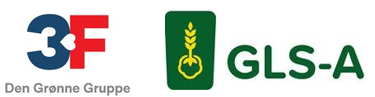 CONTRACT OF EMPLOYMENTPartiesCollective agreementThe employment is covered by the following collective agreement between GLS-A and 3F (United Federation of Danish Workers) and any local agreements in the company:	Agriculture (Jordbrug)	 	Golf (Golf)	Forestry (Skovbrug)		Fishindustry (Fiskeopdræt, -slagterier og -forædling)	Horticultural and nurseries		GASA Transport (GASA Transport)	(Gartneri og planteskole)	Agroindustry (Agroindustri)		GASA Packing (GASA sortering og pakning)Date of employmentThe employee is employed by the company on  Job titleThe employee is employed as:  Place of work Fixed / main place of work:  Various places of work Working hours The weekly working hours will be 37 hours The employment is on a part-time basis. The weekly working hours are  hours. Other agreement Working hours are placed and overtime etc. carried out in accordance with the provisions of the collective agreement and any local agreements.SalaryAt the date of employment the salary is DKR.  pr.  hour  monthThe salary is paid in arrears  each fortnight  monthly  other SH-account and free-choice accountSavings are paid into the SH-account (public holiday and day off account) and the free-choice account (fritvalgskonto) according to the provisions of the collective agreement.Labour market pension	The employee is covered by a pension scheme from the date of employment.	The employee has not previously been covered by a labour market pension but will be included	in a pension scheme from .Social security institutions The employee is covered by ATP og Arbejdsmarkedets Erhvervssikring. The employer has a workers compensation insurance in the following company: Holidays and days offThe employee is entitled to holiday according to the provisions of the Holiday Payments Act and the collective agreement.The employee is entitled to 1 day off for each 2.4 months of employment according to the provisions of the collective agreement. Paid AbsenceThe employee is entitled to paid absence according to the provisions in the collective agreement.Absence due to illnessThe employee must report absence due to illness to: In addition reference is made to any personnel regulations/employee handbook provided to the employee. Supplementary and continuing training	The employee is entitled to training at the company in addition to rights according to the collective	agreement:   Termination	The employment is permanent and can be terminated with notice according to the collective	agreement.	The employment is limited until  at which date it is terminated without further 	notice. 	In the employment period the employment can be terminated with notice according to the collective agreement.Employee handbookThe company’s employee handbook is handed out to the intern:    yes   noOther important terms of the employmentSignatures___________________________	_________________________________Employer signature		Employee signatureThe contract of employment has been developed in cooperation between GLS-A and 3F. The organizations have no responsibility for an incorrectly filled out contract of employment. Version 01.07.2023Employer:Employee:VAT no:Date of birth:Address:Address:Postal code and city:Postal code and city:Phone no.:Phone no.:E-mail:E-mail: